29.10.2021 г. Итоги проведения Отборочного этапа муниципального конкурсаРеалити-шоу «Билет в профессию»в рамках профориентационного фестиваля «Славим человека труда»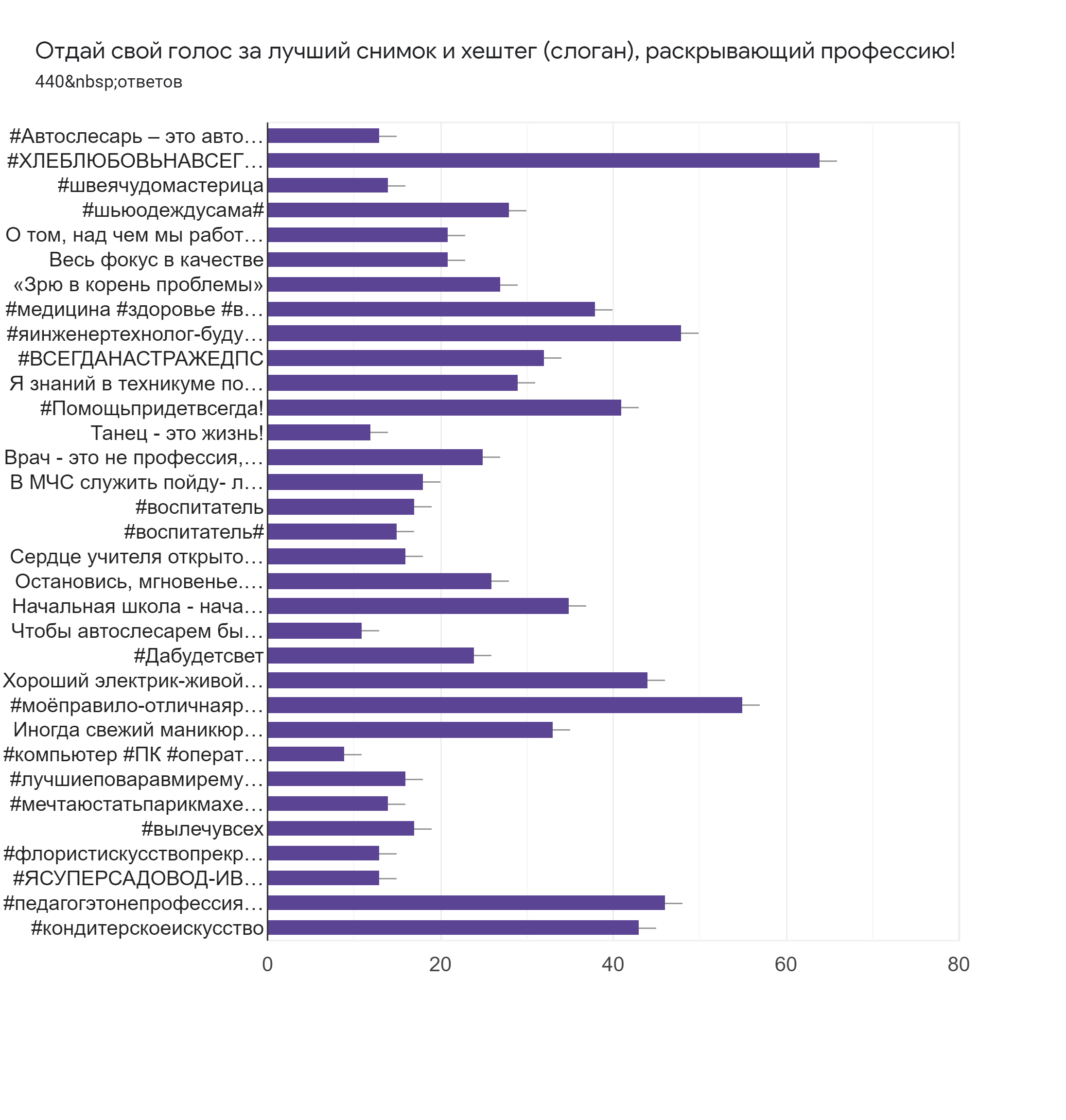 Власова Дарья Аркадьевна, педагог-организатор  МАОУ ДО «ЦОиПО»,89126544132МОО, руководительФИО участникаКл.ПрофессияХэштег, слоганКол-во балловМестоВозрастная категория: 8 - 9 классыВозрастная категория: 8 - 9 классыВозрастная категория: 8 - 9 классыВозрастная категория: 8 - 9 классыВозрастная категория: 8 - 9 классыВозрастная категория: 8 - 9 классыВозрастная категория: 8 - 9 классыМАОУ ДО «ЦОиПО», Самигуллина М.Б.Костина Ксения Дмитриевна9Пекарь#ХЛЕБЛЮБОВЬНАВСЕГДА#641МАОУ ДО «ЦОиПО», Аргуинская О.А.Фокеева Татьяна Вячеславовна8Швея#швеячудомастерица14-МАОУ ДО «ЦОиПО», Аргуинская О.А.Васильева Анна Сергеевна8Швея#шьюодеждусама#28-МБОУ «СОШ №3», Пулькина Н.Н.Галиахметова Ирина Артемовна8УченыйО том, над чем мы работаем сегодня, другие подумают только завтра21-МБОУ «СОШ №3», Пулькина Н.Н.Тютина Анастасия Андреевна8ФотографВесь фокус в качестве21-МАОУ ДО «ЦОиПО», Типаева Е.Н.Гуськов Иван Артемович9Инженер-технолог (Чертежник конструктор)#яинженертехнолог-будущеезамной483МБОУ «СОШ №14», Виноградова Е.В.Кузнецова Полина Дмитриевна9Инспектор ДПС#ВСЕГДАНАСТРАЖЕДПС32-МБОУ «СОШ №14», Виноградова Е.В.Гасников Иван Андреевич9АвтослесарьЯ знаний в техникуме получу, с профессией смело по жизни пойду!29-МБОУ «СОШ №14», Виноградова Е.В. Волков Артем Дмитриевич9Фельдшер#Помощьпридетвсегда!41-МБОУ «СОШ №14», Виноградова Е.В. Фарина Кристина Александровна8Врач-хирургВрач - это не профессия, а образ жизни!25-МБОУ «СОШ №14», Виноградова Е.В.  Силютина Александра Геннадьевна8Спасатель МЧСВ МЧС служить пойду- людям помогать хочу!18-МБОУ «СОШ №14», Виноградова Е.В. Серегина Екатерина Владимировна8Воспитатель#воспитатель17-МБОУ «СОШ №14», Виноградова Е.В. Гашкова Анастасия Васильевна8Воспитатель#воспитатель#15-МБОУ «СОШ №14», Виноградова Е.В. Кузьминых Валерия Евгеньевна8Учитель начальных классовСердце учителя открыто каждому!16-МБОУ «СОШ №14», Виноградова Е.В. Калинина Анастасия Вадимовна9Учитель начальных классовНачальная школа - начало начал!35-МАОУ ДО «ЦОиПО», Шабалин А.М.Дружинин Руслан ИлюсовичАвтослесарьЧтобы автослесарем быть, нужно автомобили любить!11-МАОУ ДО «ЦОиПО», Скутин А.И.Малых Никита8Электрик#Дабудетсвет24-МАОУ ДО «ЦОиПО», Скутин А.И. Чайников Данила8ЭлектрикХороший электрик-живой электрик445МАОУ ДО «ЦОиПО», Скутин А.И.  Артамонов Ярослав 8Электромонтажник#моёправило-отличнаяработа552МАОУ ДО «ЦОиПО», Новоселова В.А.Малкова Анастасия Вячеславовна9Специалист по маникюруИногда свежий маникюр может сказать больше, чем слова...33-МБОУ «СОШ №6», Волкова К.А.Петров Артем Русланович8Повар#лучшиеповаравмиремужчины16-МБОУ «СОШ №6», Волкова К.А. Малых Анастасия Александровна8Парикмахер#мечтаюстатьпарикмахером14-МБОУ «СОШ №6», Волкова К.А. Большакова Екатерина Станиславовна8Врач#вылечувсех17-МБОУ «СОШ №6», Волкова К.А. Аксенова Полина Игоревна8Флорист#флористискусствопрекрасного13-МАОУ ДО «ЦОиПО», Константинова Н.Ю.Хисамиев Владимир Нурисламович9 (ОВЗ)Садовод#ЯСУПЕРСАДОВОД-ИВСЁУНАСРАСТЁТ#13-МАОУ ДО «ЦОиПО», Гвоздева Д.О.Коновалова Алина Романовна8Кондитер#кондитерскоеискусство464Возрастная категория: 10 - 11 классыВозрастная категория: 10 - 11 классыВозрастная категория: 10 - 11 классыВозрастная категория: 10 - 11 классыВозрастная категория: 10 - 11 классыВозрастная категория: 10 - 11 классыВозрастная категория: 10 - 11 классыМАОУ ДО «ЦОиПО», Шабалин А.М. Назаров Виктор Дмитриевич10Автослесарь#Автослесарь – это автодоктор135МАОУ «СОШ №8»Курбатов Илья Михайлович10Профессия - психолог«Зрю в корень проблемы»273МАОУ «СОШ №8»Юдина Ксения Сергеевна10Профессия - врач#медицина #здоровье #врач #medicine #доктор #Буланаш #анатомия#медсестра #медики #хирургия #doctor #клиника#скораяпомощь #здравоохранение#скораяпомощь #лечение#стопкоронавирус #жизнь #счастье382МБОУ «СОШ №14», Виноградова Е.В. Гринько Мария Александровна10ХореографТанец - это жизнь!12-МБОУ «СОШ №14», Виноградова Е.В. Калинина Софья  Вадимовна10ФотографОстановись, мгновенье. Ты прекрасно!264МАОУ ДО «ЦОиПО», Галиханова В.Р.Поликарпова Валерия Павловна11Оператор ЭВМ#компьютер #ПК #операторЭВМ9-МАОУ ДО «ЦОиПО», Аргучинская О.А.Ямскова Юлия Олеговна10Вожатый#педагогэтонепрофессияаобразжизни#461